3 Аналитическая геометрияЗадание 3.1. Даны два вектора  и . Найти косинус угла между векторами  и .Исходные данные взять из таблицы в соответствии с номером варианта.Образец решения задания 3.1Задание 3.1. Даны два вектора  и . Найти косинус угла между векторами  и .Решение.Используя формулу умножения вектора на число, , ,находим последовательно,,.Так как при сложении двух векторов, складываются их соответствующие координаты, , ,то получаем:,.Косинус угла между векторами вычисляется по формуле:, , .Поэтому.Задание 3.2. Зная, что , , угол между векторами  и  равен , вычислите:а) , , , , ;б) , , ;в) площадь треугольника, построенного на векторах  и .Образец решения задания 3.2Задание 3.2. Зная, что ,  и  - угол между векторами  и , вычислите:а) , , , , ;б) , , ;в) площадь треугольника, построенного на векторах  и .Решение.а) Этот пункт связан с вычислением скалярного произведения векторов и применением свойств скалярного произведения:б) Этот пункт связан с вычислением длины векторного произведения векторов и применением свойств векторного произведения:в) площадь треугольника, построенного на векторах  и  равна половине длины векторного произведения этих векторов: (кв. ед.)Задание 3.3. Найти значение параметра , при котором векторы  и  ортогональны.Исходные данные взять из таблицы к заданию 3.1.Образец решения задания 3.3Задание 3.3. Найти значение параметра , при котором векторы  и  ортогональны, где  и .Решение.Находим координаты векторов,.Из условия ортогональности двух векторов:, , ,получаем.Значение параметра  находим, решая последнее уравнение:,,,, .Нулевое значение параметра не подходит (так как в этом случае вектор  - нулевой), поэтому .Задание 3.4. Найдите такое значение действительного параметра , чтобы векторы  и  были ортогональны.Образец решения задания 3.4Задание 3.4. Найдите такое значение действительного параметра , чтобы векторы  и  были ортогональны.Решение.Два ненулевых вектора ортогональны тогда и только тогда, когда их скалярное произведение равно нулю: .Значение параметра  находим из уравнения:,,.Задание 3.5. Векторы ,  и  заданы в пространстве своими координатами. Требуется:а) выяснить, компланарны ли заданные векторы;б) найти объём треугольной пирамиды, построенной на этих векторах;в) найти углы между векторами  и ,  и ,  и ;г) вычислить , , , , .Образец решения задания 3.5Задание 3.5. Заданы векторы в пространстве ,  и . Требуется:а) выяснить, компланарны ли заданные векторы;б) найти объём тетраэдра, построенного на этих векторах;в) найти углы между векторами  и ,  и ,  и ;г) вычислить , , , , .Решение.а) Чтобы определить, компланарны ли заданные векторы, надо вычислить их смешанное произведение: если оно равно нулю, то векторы компланарны. Для вычисления смешанного произведения векторов , , и  составляем определитель из их координат:Так как , то заданные векторы не компланарны.б) Объём тетраэдра, построенного на векторах , , и , равен одной шестой части модуля их смешанного произведения: (куб. ед)в) найти углы между векторами  и ,  и ,  и ;Обозначим  - угол между векторами  и , тогда:.Вычисляем скалярное произведение векторов:Длина вектора  находится по формуле: ., следовательно,  рад.Обозначим  - угол между векторами  и , тогда: ., следовательно,  рад.Обозначим  - угол между векторами  и , тогда: ., следовательно,  рад.г) вычислить , , , , .Для заданий со скалярным произведением используем вычисления, проведенные в предыдущем пункте:				,тогда:Для векторного произведения:Для смешанного произведения:(результат совпал с тем, что получилось в п. а: , значит вычисления проведены верно).Задание 3.6. Даны координаты вершин пирамиды . Требуется:а) записать векторы , ,  в системе орт и найти их длины;б) найти угол между векторами  и ;в) найти площадь грани ;г) найти объем пирамиды .Образец решения задания 3.6Задание 3.6. Даны координаты вершин пирамиды :, , , Требуется:а) записать векторы , ,  в системе орт и найти их длины;б) найти угол между векторами  и ;в) найти площадь грани ;г) найти объем пирамиды .Решение.а) Если  и , то., ;, ;, ;Длина вектора  находится по формуле:.;;.б) Обозначим искомый угол , тогда,следовательно,  рад.в) Так как длина векторного произведения  равна площади параллелограмма, построенного на этих векторах, то .;		;, кв. единиц.г) , где  - смешанное произведение трех векторов.,, кубические единицы.Задание 3.7. В треугольнике  найти уравнения медианы и высоты, проведенных из вершины , а также уравнение средней линии , параллельной основанию . Сделать чертеж.Исходные данные взять из таблицы в соответствии с номером варианта.Образец решения задания 3.7Задание 3.7. В треугольнике , , ,  найти уравнения медианы и высоты, проведенных из вершины , а также уравнение средней линии , параллельной основанию . Сделать чертеж.Решение.Пусть точка  является серединой отрезка , тогда ее координаты находятся как среднее арифметическое соответствующих координат точек  и :, .Используя уравнение прямой, проходящей через две точки  и ,записываем уравнение медианы , проходящей через точки  и :,,,,,или.Найдем уравнение прямой  проходящей через точки  и :,,,,.В общем уравнении прямойкоэффициенты  и  являются координатами вектора нормали , т.е.,поэтому для прямой  вектор нормали . Этот же вектор является направляющим вектором  для высоты .Используя уравнение прямой, проходящей через заданную точку  в направлении заданного вектора ,записываем уравнение высоты :,,,.Чтобы записать уравнение средней линии  найдем координаты точек  и , являющихся серединами сторон  и  соответственно:,.Находим уравнение средней линии :,,,,,.Изображаем на чертеже заданный треугольник и найденные медиану, высоту и среднюю линию (рис. 4).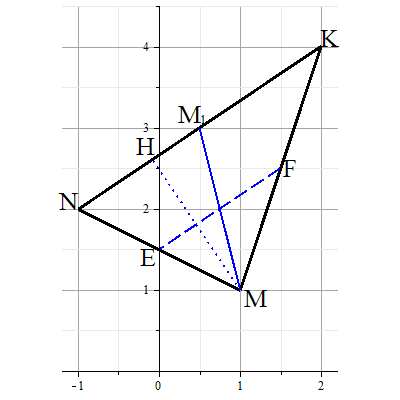 Рисунок 4. Треугольник , медиана , высота , средняя линия Задание 3.8. Даны координаты вершин треугольника . Найдите:а) длину стороны ;б) уравнения прямых, содержащих стороны  и , и их угловые коэффициенты;в) угол  в радианах с точностью до двух знаков;г) уравнение прямой, содержащей высоту  и длину высоты ;д) уравнение прямой, содержащей медиану  и координаты точки  пересечения этой медианы с высотой ;е) уравнение прямой, проходящей через точку  параллельно стороне .Образец решения задания 3.8Задание 3.8. Даны координаты вершин треугольника :; ; Найти:а) длину стороны ;б) уравнения прямых, содержащих стороны  и , и их угловые коэффициенты;в) угол  в радианах с точностью до двух знаков;г) уравнение прямой, содержащей высоту  и длину высоты ;д) уравнение прямой, содержащей медиану  и координаты точки  пересечения этой медианы с высотой ;е) уравнение прямой, проходящей через точку  параллельно стороне .Решение.а) Если , , то длина отрезка  находится по формуле:.;    - длина стороны б) Уравнение прямой, проходящей через две заданные точки ,  при  и  имеет вид:Записываем уравнение прямой, проходящей через точки  и :,.Это искомое уравнение прямой, содержащей сторону . Для нахождения углового коэффициента надо выразить :  .Записываем уравнение прямой, проходящей через точки  и :,.Это искомое уравнение прямой, содержащей сторону . Для нахождения углового коэффициента надо выразить :  .в) Если  и  - угловые коэффициенты двух прямых, то для нахождения угла между указанными прямыми можно воспользоваться формулой:.Так как  и , то ,отсюда с помощью калькулятора найдем:  рад.г) Высота  перпендикулярна прямой , следовательно, угловые коэффициенты прямых  и  соотносятся следующим образом:.Для нахождения уравнения прямой, содержащей , воспользуемся следующей формулой: , в которой используется угловой коэффициент  прямой и точка , принадлежащая этой прямой., ,.Это искомое уравнение прямой, содержащей высоту .Для нахождения длины высоты  найдем координаты точки  (это точка пересечения стороны  и высоты ), решив систему уравнений:;;;;,То есть . ..д) Если  - медиана в треугольнике, то  - середина стороны , значит, координаты точки  равны средним арифметическим соответствующих координат точек  и .; .Далее строим уравнение прямой по двум точкам: ,. - это искомое уравнение прямой, содержащей медиану ; его можно переписать и в виде уравнения с угловым коэффициентом .Для нахождения координат точки  пересечения медианы  и высоты  решим систему уравнений:;;;;,.е) Если две прямые параллельны, то их угловые коэффициенты равны, то есть , ,, - уравнение прямой, проходящей через точку  параллельно стороне .Для наглядности выполним чертёж, на котором отмечены все элементы, о которых идет речь в задаче (рис. 5).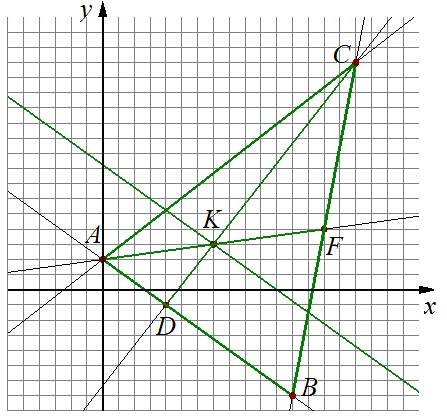 Рисунок 5. Треугольник , высота , медиана  и прямая, проходящая через точку  параллельно стороне Задание 3.9. Даны координаты вершин пирамиды . Найти:уравнение плоскости ;уравнения прямых , , ;угол между рёбрами  и ;угол между ребром  и плоскостью ;уравнение высоты, опущенной из вершины  на грань ;уравнение плоскости, проходящей через точку  параллельно плоскости .Исходные данные взять из таблицы в соответствии с номером варианта.Образец решения задания 3.9Задание 3.9. Даны координаты вершин пирамиды : , , , . Найти:уравнение плоскости ;уравнения прямых , , ;угол между рёбрами  и ;угол между ребром  и плоскостью ;уравнение высоты, опущенной из вершины  на грань ;уравнение плоскости, проходящей через точку  параллельно плоскости .Решение.a) Уравнение плоскости, проходящей через три точки , ,  имеет вид:,поэтому уравнение плоскости ,,,,.b) Используя уравнение прямой в пространстве, проходящей через две точки  и :,находим уравнение прямой :  ,уравнение прямой :  ,и уравнение прямой :  .с) Пользуясь формулой для нахождения косинуса угла  между векторами  и  в пространстве:,вычисляем угол между рёбрами  и , как угол между направляющими векторами этих прямых  и  соответственно. Имеем:.Следовательно, угол между рёбрами  и  равен .d) Синус угла  между прямой, заданной в каноническом виде , и плоскостью, заданной общим уравнением , задается формулой:.Поэтому угол между ребром :  и плоскостью :  равен,.Этот факт очевиден, так как ребро  лежит в плоскости   ребро  принадлежит  плоскости   угол между ребром  и плоскостью  равен нулю.e) Уравнение прямой в пространстве, заданной точкой  и направляющим вектором  имеет вид:.Для высоты, опущенной из вершины  на грань , в качестве направляющего вектора можно взять нормальный вектор плоскости ,так как прямая, являющая высотой перпендикулярна плоскости. Поэтому уравнение высоты, опущенной из вершины , будет иметь вид.f) Уравнение плоскости, проходящей через точку  перпендикулярно вектору нормали  задается формулой:.Так как искомая плоскость должна быть параллельна плоскости , то эти плоскости имеют одинаковые нормальные векторы:.Поэтому уравнение плоскости, проходящей через точку  параллельно плоскости , имеет вид:,,.Задание 3.10. Даны координаты вершин пирамиды . Требуется записать уравнения плоскостей, содержащих грани пирамиды и уравнения прямых, содержащих ребра этой пирамиды.Образец решения задания 3.10Задание 3.10. Даны координаты вершин пирамиды :, , , Требуется записать уравнения плоскостей, содержащих грани пирамиды и уравнения прямых, содержащих ребра этой пирамиды.Решение.Уравнение плоскости, содержащей три различные точки , , , имеет вид:Пирамида  имеет четыре грани, для каждой из них по очереди выпишем уравнения плоскостей.Для уравнения плоскости, содержащей грань , используем координаты точек , , :Вычисляя определитель, получим: - уравнение плоскости, содержащей грань .Для уравнения плоскости, содержащей грань , используем координаты точек , , :Вычисляя определитель, получим: - уравнение плоскости, содержащей грань .Для уравнения плоскости, содержащей грань , используем координаты точек , , :Вычисляя определитель, получим: - уравнение плоскости, содержащей грань .Для уравнения плоскости, содержащей грань , используем координаты точек , , :Вычисляя определитель, получим: - уравнение плоскости, содержащей грань .Пирамида  имеет шесть рёбер, для каждого из них поочереди выпишем уравнения прямых.Уравнение прямой, содержащей две различные точки , и  имеет вид:Для уравнения прямой, содержащей ребро , используем координаты точек  и :	 - уравнение прямой .Аналогично:Для  и :		 - уравнение прямой Для  и :	 - уравнение прямой Для  и :		 - уравнение прямой Для  и :	 - уравнение прямой Для  и :		 - уравнение прямой Задание 3.11. Привести к каноническому виду уравнение кривой второго порядка, определить тип кривой, начертить график. Найти координаты фокусов, вершин и центра (для центральной кривой).Образец решения задания 3.11Задание 3.11. Привести к каноническому виду уравнение кривой второго порядка:,,.Определить тип кривой, начертить график. Найти координаты фокусов, вершин и центра (для центральной кривой).Решение.Приводим уравнения линий второго порядка к каноническому виду, используя метод выделения полного квадрата.a) ,,,,,,,.Это каноническое уравнение эллипса с центром в точке  и полуосями ,  (рис. 6).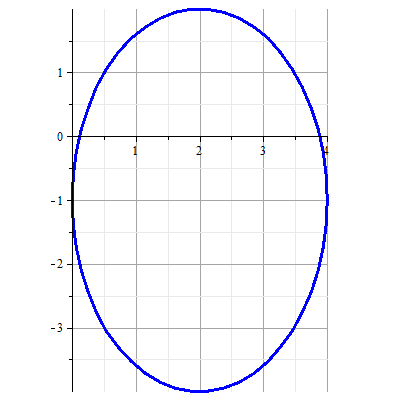 Рисунок 6. Эллипс с центром в точке , , Из формулынаходим значение :.Учитывая перенос начала координат в точку , записываем координаты фокусов:,.b),,,,,,Получили уравнение параболы с вершиной в точке , ось симметрии которой параллельна оси , а фокальный параметр равен  (рис. 7).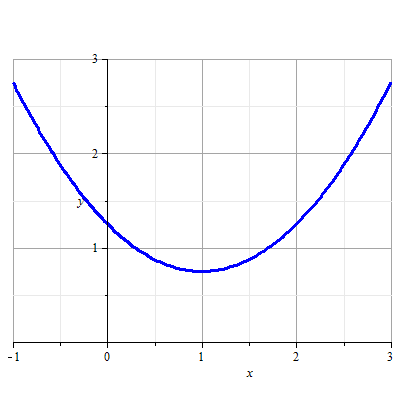 Рисунок 7. Парабола с вершиной в точке , с),,,,,,.Получили уравнение гиперболы с центром в точке , полуоси которой равны ,  (рис. 8). Из формулынаходим значение :.Учитывая перенос начала координат в точку , записываем координаты фокусов:,.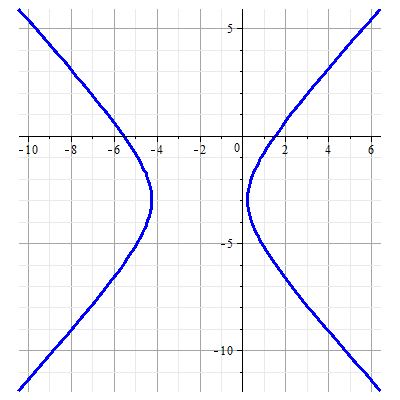 Рисунок 8. Гипербола с центром в точке , , Задание 3.12. Определите, какая кривая задана на плоскости уравнением, приведя ее к каноническому виду. Постройте эту кривую.Образец решения задания 3.12Задание 3.12. Определите, какая кривая задана на плоскости уравнением, приведя ее к каноническому виду. Постройте эту кривую.а) ;б) ;в) ;г) .Решение.а) Выделим полный квадрат при переменной : Получили уравнение вида  - каноническое уравнение параболы с вершиной в точке , ветви которой направлены вниз, то есть ось симметрии параллельна оси ординат.Для построения отметим дополнительные точки:-  при : или , имеем две дополнительные точки: .-  при : или , имеем две дополнительные точки: .Изобразим полученную параболу на чертеже (рис. 9).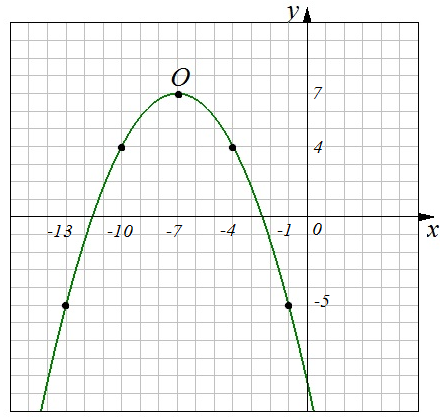 Рисунок 9. Парабола с центром в точке б) Выделим полные квадраты при  и :,,.Получили уравнение вида: – каноническое уравнение эллипса.Центр симметрии эллипса в точке , оси симметрии параллельны осям координат. Отложим от точки  отрезки  в направлениях, параллельных осям ОХ и OY соответственно, в полученном прямоугольнике построим заданный эллипс (рис. 10).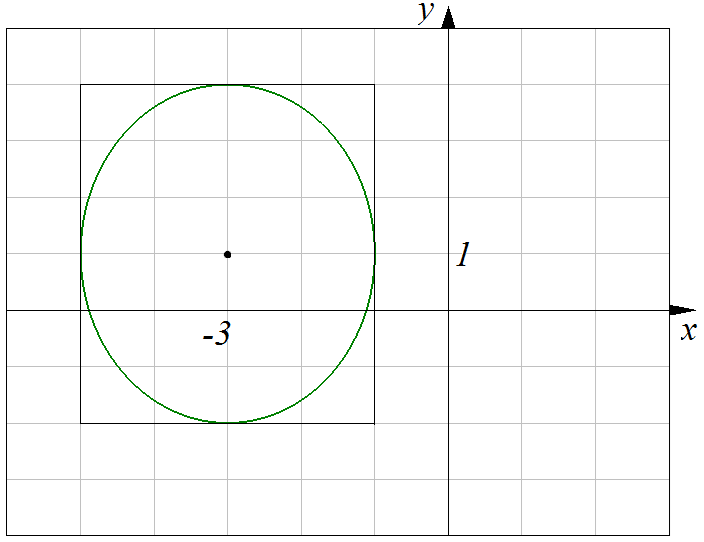 Рисунок 10. Эллипс с центром в точке , в) Выделим полные квадраты при  и :,,.Получили уравнение вида: – каноническое уравнение гиперболы.Центр симметрии гиперболы в точке , оси симметрии параллельны осям координат, , . Построим основной прямоугольник гиперболы, откладывая от точки  отрезки ,  в направлениях, параллельных осям координат. Прямые, содержащие диагонали прямоугольника будут асимптотами гиперболы (рис. 11).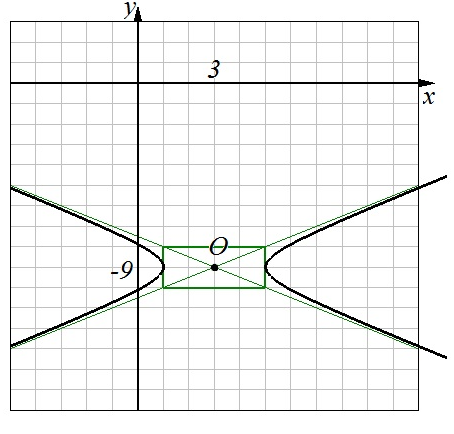 Рисунок 11. Гипербола с центром в точке , , г) Выделим полный квадрат при : ,,.Получили уравнение вида  - каноническое уравнение параболы с вершиной в точке, ветви которой направлены вправо, то есть ось симметрии параллельна оси абсцисс.Для построения отметим дополнительные точки:-  при : или , имеем две дополнительные точки: .-  при : или , имеем две дополнительные точки: .Изобразим полученную параболу на чертеже (рис. 12).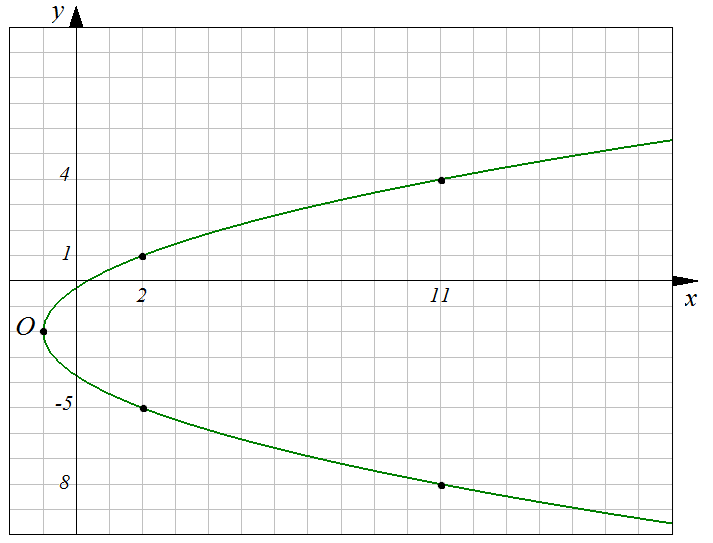 Рисунок 12. Парабола с центром в точке ЛитератураК разделам «Линейная алгебра», «Аналитическая геометрия», «Математический анализ»Александров А.Д. Геометрия : учебное пособие / Александров Александр Данилович.; А.Д. Александров, Н.Ю. Нецветаев. - М. : Наука, 1990. – 672 с.Александров П.С. Курс аналитической геометрии и линейной алгебры : Учебник / Александров Павел Сергеевич.; П.С. Александров. - 2-е изд., стер. - СПб. ; М. ; Краснодар : Лань, 2009. - 512с.Беклемишев Д.В. Курс аналитической геометрии и линейной алгебры: учебник / Д.В. Беклемишев. - 13-е изд., испр. - СПб. : Лань, 2015. – 448с.Дадаян А.А., Дударенко В.А. Алгебра и геометрия: Учеб. пособие. – Мн.: Высш. шк., 1989. – 288 с.Ильин В.А. Линейная алгебра: Учеб. / В.А. Ильин, Э.Г. Позняк. - М.: Физматлит, 2004. – 280 с.Кострикин А.И. Ч.I. Основы алгебры – М.: Физико-математическая литература, 2001.Кострикин А.И.Ч.II. Линейная алгебра. – М.: Физико-математическая литература, 2001.Красс М.С. Математика в экономике: математические методы и модели : учебник для бакалавров / Красс Максим Семёнович ; М.С. Красс, Б.П. Чупрынов. - 2-е изд., испр. и доп. - М. : Юрайт, 2013. - 541с.Кудрявцев Л.Д. Курс математического анализа. Т.1-3.  М.: ЮРАЙТ, 2014. – 703 с. (720 с., 351 с.)Курош А.Г. Курс высшей алгебры: учебник для вузов / А.Г. Курош. - 19-е изд., стер. - СПб. : Лань, 2013. - 432с.Математика для экономистов: от арифметики до эконометрики : учеб.-справ. пособие для бакалавров / Н.Ш. Кремер [и др.]. - 3-е изд., перераб. и доп. - М. : Юрайт, 2012. - 685с.Основы линейной алгебры: учебное пособие / Автор-составитель: Д.А. Кириллова - Биробиджан: ИЦ ПГУ им. Шолом-Алейхема», 2015. – 143 с.Попов А.М. Высшая математика для экономистов : учебник для бакалавров / Попов Александр Михайлович ; А.М. Попов, В.Н. Сотников. - М. : Юрайт, 2014. - 564с.Фаддеев Д.К. Лекции по алгебре: Учеб. пос. для вузов / Д.К. Фаддеев. - СПб.: Лань, 200ВариантВариант1(1, 2, 0)(0,–1, 2)11(1, 0,-1)(2, 3, –1)2(1, 2, –1)(0, –1, 1)12(2, 1, 1)(0, 1, –1)3(0, 2, 1)(1, 1, 0)13(0, 2, 2)(3, 1, 2)4(1, 0, 1)(0, 2, 1)14(1, 1, 1)(0, 1, 2)5(2, 1, 0)(1, 0, 1)15(0, –1, –2)(1, –4, –2)6(0, 1, –1)(2, 2, –1)16(1, 2, 0)(0, –1, 2)7((2, –1, 0)(0, –1, –1)17(1, 2, –1)(0, –1, 1)8(0, 1, 1)(1, 1, 0)18(0, 2, 1)(1, 1, 0)9(1, 0, 1)(3, 2, 1)19(1, 0, 1)(0, 2, 1)10(0, 1, –2)(3, 2, –1)20(2, 1, 0)(1, 0, 1)Вариант12322332342353263273283294510451145124513541454155416541734183419342034Вариант115-62-12-1-56-21312-3214-1-23-2-152-13-126-21-31-271-11218-11-1-2-19210-124-210-2-1012-42112-224212-22-2-4-213121-1214231-1215-2123116-2-4-22-41711-22118-1-12-2-11922-44220-2-24-4-2Вариант112321-31-1221-1212321-3312321-31-12421-31-1212351-1212321-361-1221-312372131-12-13281-12213-1329-1321-1221310213-1321-12111-12213-13212-1321-122131321-3142-11314-11321-314215142-11321-31621-3-11314217-11321-314218-11314221-31923143-2-1212043-2231-121Вариант1(-2; 0; -6)(2; 4; -8)(0; 11; -16)(-2; 2; -5)2(-1; 1; -5)(3; 5; -7)(1; 12; -15)(-1; 3; -4)3(2; 4; -8)(-2; 0; -6)(-2; 2; -5)(0; 11; -16)4(3; 5; -7)(-1; 1; -5)(-1; 3; -4)(1; 12; -15)5(-2; 2; -5)(2; 4; -8)(-2; 0; -6)(0; 11; -16)6(1; 12; -15)(3; 5; -7)(-1; 1; -5)(-1; 3; -4)7(0; 11; -16)(-2; 2; -5)(2; 4; -8)(-2; 0; -6)8(-1; 3; -4)(1; 12; -15)(3; 5; -7)(-1; 1; -5)9(-2; 0; -6)(0; 11; -16)(-2; 2; -5)(2; 4; -8)10(-1; 1; -5)(-1; 3; -4)(1; 12; -15)(3; 5; -7)11(2; 4; -8)(-2; 0; -6)(0; 11; -16)(-2; 2; -5)12(3; 5; -7)(-1; 1; -5)(-1; 3; -4)(1; 12; -15)13(-2; 2; -5)(2; 4; -8)(-2; 0; -6)(0; 11; -16)14(1; 1; -3)(-1; 3; -2)(1; 12; -15)(2; 5; -7)15(1; 2; -1)(2; 5; -7)(1; 1; -3)(-1; 3; -2)16(1; 12; -15)(-1; 3; -4)(3; 5; -7)(-1; 1; -5)17(-2; 0; -6)(0; 11; -16)(-2; 2; -5)(2; 4; -8)18(-1; 3; -4)(1; 12; -15)(-1; 1; -5)(3; 5; -7)19(0; 11; -16)(-2; 0; -6)(2; 4; -8)(-2; 2; -5)20(3; 5; -7)(-1; 1; -5)(1; 12; -15)(-1; 3; -4)ВариантВариант1(3, 2)(–2, 5)(6, –2)11(5, –5)(2, 3)(–4, –3)2(–2, 6)(3, –1)(1, 4)12(1, 4)(2,2)(–1, 6)3(2, 5)(3, 3)(–1, 4)13(2, –3)(–6, 2)(4, 0)4(2, –3)(1, 0)(–2, –4)14(2, 6)(–1, –2)(–3, –5)5(5, 3)(1, 4)(–2, –3)15(–1, 2)(4, –2)(6, 0)6(–1, –2)(0, –3)(2, 1)16(3, 2)(–2, 5)(6, –2)7(1, 5)(–3, 0)(–6, 1)17(–2, 6)(3, –1)(1, 4)8(–3, –5)(2, –2)(1, 0)18(2, 5)(3, 3)(–1, 4)9(1, 1)(4, 6)(–5, –1)19(2, –3)(1, 0)(–2, –4)10(3, 2)(4, –1)(6, 0)20(5, 3)(1, 4)(–2, –3)Вариант1(3; 5)(15; -4)(19; 18)2(-2; 0)(10; -9)(14; 13)3(16; 15)(0; 2)(12; -7)4(14; 13)(-2; 0)(10; -9)5(16; 15)(12; -7)(0; 2)6(14; 13)(10; -9)(-2; 0)7(0; 2)(16; 15)(12; -7)8(1; 3)(13; -6)(17; 16)9(12; -7)(0; 2)(16; 15)10(-1; 1)(11; -8)(15; 14)11(12; -7)(16; 15)(0; 2)12(-5; -3)(7; -12)(11; 10)13(-4; -2)(8; -11)(12; 11)14(-3; -1)(9; -10)(13; 12)15(2; 4)(14; -5)(18; 17)16(15; -4)(19; 18)(3; 5)17(-16; -14)(-4; -23)(0; -1)18(-10; -8)(2; -17)(6; 5)19(-8; -6)(4; -15)(8; 7)20(-6; -4)(6; -13)(10; 9)ВариантВариантxyzxyzxyzxyz112332340111123111411173413-13045-21-166154-2322-42221151551-27102115-536401215041-12076623258121-1281-21312225-2109-212400327132104-322232-23-1-2311100022112210124623058121-1213301-141115341140312422210511500321-1031-12116-11-20102114-2317221112220-210183-122130-23-1-20192100122022322012-2123302121Вариант1(-2; 0; -6)(2; 4; -8)(0; 11; -16)(-2; 2; -5)2(-1; 1; -5)(3; 5; -7)(1; 12; -15)(-1; 3; -4)3(2; 4; -8)(-2; 0; -6)(-2; 2; -5)(0; 11; -16)4(3; 5; -7)(-1; 1; -5)(-1; 3; -4)(1; 12; -15)5(-2; 2; -5)(2; 4; -8)(-2; 0; -6)(0; 11; -16)6(1; 12; -15)(3; 5; -7)(-1; 1; -5)(-1; 3; -4)7(0; 11; -16)(-2; 2; -5)(2; 4; -8)(-2; 0; -6)8(-1; 3; -4)(1; 12; -15)(3; 5; -7)(-1; 1; -5)9(-2; 0; -6)(0; 11; -16)(-2; 2; -5)(2; 4; -8)10(-1; 1; -5)(-1; 3; -4)(1; 12; -15)(3; 5; -7)11(2; 4; -8)(-2; 0; -6)(0; 11; -16)(-2; 2; -5)12(3; 5; -7)(-1; 1; -5)(-1; 3; -4)(1; 12; -15)13(-2; 2; -5)(2; 4; -8)(-2; 0; -6)(0; 11; -16)14(-1; 3; -4)(3; 5; -7)(-1; 1; -5)(1; 12; -15)15(0; 11; -16)(-2; 2; -5)(2; 4; -8)(-2; 0; -6)16(1; 12; -15)(-1; 3; -4)(3; 5; -7)(-1; 1; -5)17(-2; 0; -6)(0; 11; -16)(-2; 2; -5)(2; 4; -8)18(-1; 3; -4)(1; 12; -15)(-1; 1; -5)(3; 5; -7)19(0; 11; -16)(-2; 0; -6)(2; 4; -8)(-2; 2; -5)20(3; 5; -7)(-1; 1; -5)(1; 12; -15)(-1; 3; -4)ВариантУравнение кривой1234567891011121314151617181920ВариантУравнение кривой1а) ;б) ;в) .2а) ;б) ;в) .3а) ;б) ;в) .4а) ;б) ;в) .5а) ;б) ;в) .6а) ;б) ;в) .7а) ;б) ;в) .8а) ;б) ;в) .9а) ;б) ;в) .10а) ;б) ;в) .11а) ;б) ;в) .12а) ;б) ;в) .13а) ;б) ;в) .14а) ;б) ;в) .15а) ;б) ;в) .16а) ;б) ;в) .17а) ;б) ;в) .18а) ;б) ;в) .19а) ;б) ;в) .20а) ;б) ;в) .